“Comfort Food” Cooking Class MenuJanuary 10th 20186pm $55pp+First CourseCrispy Brussels Sprouts Bacon, Walnut, Caramelized Shallot Vinaigrette, Sel GrisSecond CourseRicotta Gnocchi Al AmatricianaGuanciale, Crushed Pepper, Pomodoro, Parmesan Reggiano, Fresh BasilThird CourseJumbo Shrimp and GritsColossal Gulf Shrimp, Hominy Grits, Pancetta, Sage Brown ButterDessertCinnamon Pecan RollsVanilla Bean Icing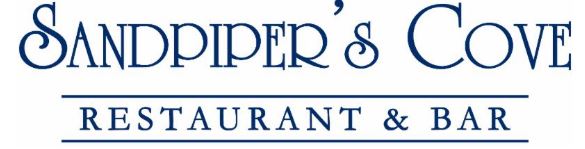 